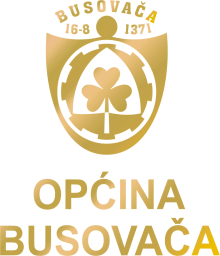 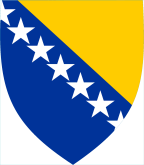 Bosna i HercegovinaFederacija Bosne i Hercegovine                                  Kanton Središnja Bosna / Srednjobosanski KantonOPĆINA BUSOVAČAUl. 16. kolovoza bb, 72260  Busovača   telefon  030 732 152,    fax  030 733 038 e-mail: opcina. busovaca1@tel.net.baOPĆINSKA IZBORNA KOMISIJA/POVJERENSTVO        Busovača, 12.09.2022. godineOBAVIJESTObavještavamo javnost, političke subjekte i njihove kandidate za biračke odbore da je Općinska izborna komisija/povjerenstvo donijela Rješenje o imenovanju biračkih odbora čiji tekst se nalazi na web stranici Općine Busovača i Radio Busovače.Također obavještavamo imenovane članove i njihove zamjenike u biračkim odborima da će od 16.09.2022. godine početi obuka biračkih odbora prema Planu Općinske izborne komisije/povjerenstva, koji će se objaviti na web stranici Općine Busovača i Radio BusovačaNapominjemo da svi članovi BO moraju proći obaveznu obuku bez obzira da li su u prethodnom periodu bili članovi BO i prošli obuku. Članovi moraju pristupiti i obaveznom testiranju i pokazati određeni nivo znanja. Ukoliko se članovi ne odazovu obuci isti će biti razriješeni dužnosti i na njihovo mjesto OIK/OIP će imenovati druge članove.Molimo članove biračkih odbora da prilikom dolaska na obuku ponesu sa sobom potvrdu o tekućem računu.								OIK/OIP BUSOVAČA